ส่วนที่ 1 บริบทมหาวิทยาลัยประวัติมหาวิทยาลัยราชภัฏเพชรบูรณ์	ก่อตั้งขึ้นเมื่อ พ.ศ. 2514  โดยนายจำรูญ  ปิยัมปุตระ ผู้ว่าราชการจังหวัดเพชรบูรณ์  ร่วมกับพ่อค้าประชาชน  และสมาชิกผู้แทนราษฎรจังหวัดเพชรบูรณ์  ได้ทำหนังสือถึงรัฐมนตรีว่าการกระทรวงศึกษาธิการ  เพื่อขอจัดตั้งวิทยาลัยครูขึ้น  ตั้งอยู่บนพื้นที่บริเวณเลขที่  83  หมู่  11  ถนนสระบุรี – หล่มสัก  ตำบลสะเดียง  อำเภอเมือง  จังหวัดเพชรบูรณ์  67000  โดยอ้างเหตุผลดังนี้	1. จังหวัดเพชรบูรณ์อยู่ระหว่างการเร่งพัฒนาทุกด้าน โดยเฉพาะด้านการศึกษานั้นยังขาดแคลนครูเป็นจำนวนมาก	2. จังหวัดเพชรบูรณ์ตั้งอยู่ใจกลางของประเทศและมีจังหวัดอื่น ๆ ล้อมรอบถึง 7 จังหวัด คือ  พิษณุโลก  พิจิตร  ลพบุรี  นครสวรรค์  ชัยภูมิ  ขอนแก่น  และเลย  จึงขอจัดตั้งสถาบันการศึกษาที่สูงขึ้น  เพื่อให้นักเรียนจากจังหวัดใกล้เคียงได้เดินทางมาศึกษาได้อย่างสะดวกสบาย	3. ทางจังหวัดมีที่ดินจะมอบให้หลายร้อยไร่ เป็นที่ดินในเขตผังเมืองตามพระราชกฤษฎีกา  พ.ศ. 2484  ออกในสมัยจอมพล ป.พิบูลสงคราม  เป็นนายกรัฐมนตรี  กระทรวงศึกษาธิการจึงได้สั่งให้กรมการฝึกหัดครู มาสำรวจทำแผนผังที่ดิน ซึ่งติดถนนสายสระบุรี-หล่มสัก  ห่างจากตัวเมืองไปทางทิศเหนือประมาณ 3 กิโลเมตร  มีเนื้อที่ประมาณ  856 ไร่ 3 งาน 57  ตารางวา	กระทรวงศึกษาธิการพิจารณาแล้วอนุมัติให้สร้างวิทยาลัยครูขึ้นที่จังหวัดเพชรบูรณ์  โดยประกาศตั้งเมื่อวันที่ 29 กันยายน พ.ศ. 2516  และได้แต่งตั้งให้นายน้อย  สีป้อ  อาจารย์เอกวิทยาลัยครูพิบูลสงครามจังหวัดพิษณุโลก  มารักษาราชการในตำแหน่งอาจารย์ใหญ่  วิทยาลัยครูเพชรบูรณ์  ตั้งแต่วันที่  1  ตุลาคม  พ.ศ. 2516 และได้รับนักศึกษารุ่นแรกในปีการศึกษา  2519  โดยรับผิดชอบการศึกษาในเขตจังหวัดเพชรบูรณ์และจังหวัดพิจิตร	วันที่ 19 สิงหาคม พ.ศ. 2518  มีการประกาศใช้ “พระราชบัญญัติวิทยาลัยครู  พุทธศักราช  2518”  วิทยาลัยครูจึงได้รับการยกฐานะเป็นสถาบันอุดมศึกษา  สังกัดกระทรวงศึกษาธิการ	พ.ศ. 2527  มีการประกาศใช้ “พระราชบัญญัติวิทยาลัยครู (ฉบับที่2) พ.ศ. 2527”  ซึ่งมีผลให้วิทยาลัยครูสามารถผลิตบัณฑิตสาขาวิชาชีพอื่นที่ไม่ใช่วิชาชีพครูได้	พ.ศ. 2528  สภาการฝึกหัดครู  ได้กำหนดข้อบังคับว่าด้วยกลุ่มวิทยาลัยครู  ให้เรียกกลุ่มวิทยาลัยครู  ซึ่งประกอบด้วย  วิทยาลัยครูเพชรบูรณ์  วิทยาลัยครูพิบูลสงคราม  วิทยาลัยครูนครสวรรค์  และวิทยาลัยครูกำแพงเพชร  ว่า สหวิทยาลัยพุทธชินราช  โดยสำนักงานสหวิทยาลัยตั้งอยู่ที่วิทยาลัยครูพิบูลสงคราม	พ.ศ. 2535 กรมการฝึกหัดครู  กระทรวงศึกษาธิการได้นำความกราบบังคมทูลพระกรุณาขอพระราชทานนามจาก  พระบาทสมเด็จพระปรมินทรภูมิพลอดุลยเดชฯ  และพระองค์ท่านก็ทรงพระกรุณาโปรดเกล้าโปรดกระหม่อมพระราชทานนามว่า “สถาบันราชภัฏเพชรบูรณ์”  ซึ่งมีแนวโน้มจะต้องปรับเปลี่ยนสภาพให้เป็นไปตามพระราชบัญญัติสถาบันราชภัฏ  มาตรา 7  คือให้สถาบันราชภัฏเป็นนิติ-บุคคล  มีฐานะเป็นกรมในกระทรวงศึกษาธิการ และเป็นสถาบันการศึกษาและวิจัยเพื่อพัฒนาท้องถิ่น    มีวัตถุประสงค์เพื่อให้การศึกษาทางวิชาการ  และการวิชาชีพชั้นสูง  ทำการวิจัย  ให้บริการทางวิชาการแก่สังคม  ทำนุบำรุงศิลปวัฒนธรรม  ผลิตครู  ส่งเสริมวิทยฐานะครู  และบุคลากรประจำการ	พ.ศ. 2538  พระบาทสมเด็จพระปรมินทรภูมิพลอดุลยเดชฯ ได้ลงพระปรมาภิไธยประกาศใน                 ราชกิจจานุเบกษา  และเริ่มใช้พระราชบัญญัติสถาบันราชภัฏ  เมื่อวันที่  25  มกราคม  2538	พ.ศ. 2540  สถาบันราชภัฏเพชรบูรณ์  ทูลเกล้าฯ  ถวายปริญญาวิทยาศาสตรดุษฎีบัณฑิตกิตติมศักดิ์  สาขาวิทยาศาสตร์โปรแกรมวิชาวิทยาการคอมพิวเตอร์ แด่พระบาทสมเด็จพระปรมินทรมหาภูมิพลอดุลยเดชฯ	สถาบันราชภัฏเพชรบูรณ์ ทูลเกล้าถวายปริญญาดุษฎีบัณฑิตกิตติมศักดิ์แด่พระบรมราชวงศ์  พ.ศ.  2541  สถาบันราชภัฏเพชรบูรณ์	ทูลเกล้าฯ ถวายปริญญาศิลปศาสตรดุษฎีบัณฑิตกิตติมศักดิ์  สาขาวิชาศิลปศาสตร์  สายศิลปกรรมและศิลปะประยุกต์โปรแกรมวิชาศิลปกรรม  แด่สมเด็จพระนางเจ้าสิริกิตติ์  พระบรมราชินีนาถ	ทูลเกล้าฯ  ถวายปริญญาครุศาสตรดุษฎีบัณฑิตกิตติมศักดิ์  สาขาวิชาการศึกษาสายเทคนิคการศึกษา  โปรแกรมวิชาการบริหารการศึกษา  แด่สมเด็จพระเจ้าอยู่หัวมหาวชิราลงกรณ บดินทรเทพยวรางกูร	ทูลเกล้าฯ ถวายปริญญาครุศาสตรดุษฎีบัณฑิตกิตติมศักดิ์  สาขาวิชาการศึกษาสายเทคนิคการศึกษา  โปรแกรมวิชาการศึกษานอกระบบ  แด่สมเด็จพระเทพรัตนราชสุดาฯ สยามบรมราชกุมารี	ทูลเกล้าฯ ถวายปริญญาวิทยาศาสตรดุษฎีบัณฑิตกิตติมศักดิ์ สาขาวิทยาศาสตร์ สายวิทยาศาสตร์และวิทยาศาสตร์ประยุกต์โปรแกรมวิชาเคมี แด่สมเด็จพระเจ้าลูกเธอเจ้าฟ้าจุฬาภรณ์วลัยลักษณ์อัครราชกุมารี	พ.ศ. 2542  สถาบันราชภัฏเพชรบูรณ์ 	ทูลเกล้าฯ ถวายปริญญาวิทยาศาสตรดุษฎีบัณฑิตกิตติมศักดิ์  แด่พระเจ้าวรวงศ์เธอพระองค์เจ้าโสมสวลี  พระวรราชาทินัดดามาตุทูลเกล้าฯ ถวายประกาศสดุดีเฉลิมพระเกียรติคุณสมเด็จพระเจ้าพี่นางเธอเจ้าฟ้ากัลยานิวัฒนากรมหลวงนราธิวาสราชนครินทร์พ.ศ. 2547 พระราชบัญญัติมหาวิทยาลัยราชภัฏมีผลบังคับใช้ ทำให้สถาบันราชภัฏเพชรบูรณ์  เปลี่ยนสถานภาพเป็น “มหาวิทยาลัยราชภัฏเพชรบูรณ์”  โดยสมบูรณ์ในปัจจุบันมหาวิทยาลัยราชภัฏเพชรบูรณ์ ประกอบด้วยส่วนราชการภายใน จำนวน 11  หน่วยงาน  ได้แก่ คณะครุศาสตร์คณะมนุษยศาสตร์และสังคมศาสตร์คณะวิทยาการจัดการคณะวิทยาศาสตร์และเทคโนโลยีคณะเทคโนโลยีการเกษตรและเทคโนโลยีอุตสาหกรรมคณะพยาบาลศาสตร์สำนักงานอธิการบดีกองกลางกองนโยบายและแผนกองพัฒนานักศึกษาสำนักส่งเสริมวิชาการและงานทะเบียนสำนักวิทยบริการและเทคโนโลยีสารสนเทศสำนักศิลปะและวัฒนธรรมสถาบันวิจัยและพัฒนาดำเนินงานตามพันธกิจหลักใน มาตรา 7 ของพระราชบัญญัติมหาวิทยาลัยราชภัฏ พ.ศ.2547  โดยมีวัตถุประสงค์ในการผลิตบัณฑิต การวิจัย การให้บริการวิชาการ  การทำนุบำรุงศิลปวัฒนธรรม และการอนุรักษ์ภูมิปัญญาท้องถิ่น ให้สืบสานคงอยู่ตลอดไป  ดังเอกลักษณ์ที่ได้ประกาศไว้ คือ “มหาวิทยาลัย      ราชภัฏเพชรบูรณ์ เป็นแหล่งองค์ความรู้ เพื่อพัฒนาท้องถิ่น”ปรัชญา ปณิธาน เอกลักษณ์และอัตลักษณ์ของมหาวิทยาลัยปรัชญา“ปัญญา  เสฏฐา”   ปัญญาเป็นสิ่งประเสริฐสุดปณิธาน “ประทีปธรรมของท้องถิ่น ประเทืองค่าประชาชน”เอกลักษณ์		“มหาวิทยาลัยราชภัฏเพชรบูรณ์ เป็นแหล่งองค์ความรู้ เพื่อพัฒนาท้องถิ่น”อัตลักษณ์		“บัณฑิตที่มีคุณธรรม มีความรู้ สู้งาน”วิสัยทัศน์ พันธกิจ ค่านิยมองค์กรของมหาวิทยาลัย	วิสัยทัศน์“เป็นมหาวิทยาลัยการพัฒนาชุมชนเชิงพื้นที่ติด 1 ใน 10 ของกลุ่ม 3 การพัฒนาชุมชนเชิงพื้นที่ 
(Area-Based and Community) ภายใน 5 ปี (พ.ศ.2568)”พันธกิจ1. การบูรณาการพันธกิจสัมพันธ์โดยใช้องค์ความรู้ตามศาสตร์พระราชาเพื่อการพัฒนาท้องถิ่น2. การวิจัยเพื่อพัฒนานวัตกรรม และให้บริการวิชาการ3. การผลิตบัณฑิตที่มีคุณธรรม จริยธรรม มีความรับผิดชอบต่อชุมชนและสังคม4. การทำนุบำรุงศิลปวัฒนธรรมและภูมิปัญญาท้องถิ่นสู่สากล5. การพัฒนาและส่งเสริมผู้ประกอบการในพื้นที่6. การบริหารจัดการองค์กรตามหลักธรรมาภิบาลค่านิยมองค์กร		L -  Local Wisdom University : สถาบันอุดมปัญญาเพื่อการพัฒนาท้องถิ่น ร่วม		      บูรณาการพันธกิจสัมพันธ์กับท้องถิ่น		W - Willingness : ปฏิบัติงานด้วยความมุ่งมั่นตั้งใจอย่างเต็มศักยภาพ มุ่งสู่ความสำเร็จ		      เพื่อส่วนรวม ตามหลักเศรษฐกิจพอเพียง		P -  Professional : การทำงานแบบมืออาชีพ ปรับตัวได้ดี พร้อมนำการเปลี่ยนแปลง		U -  Unity : การประสานสามัคคี ทำงานแบบบูรณาการ และสร้างความร่วมมือ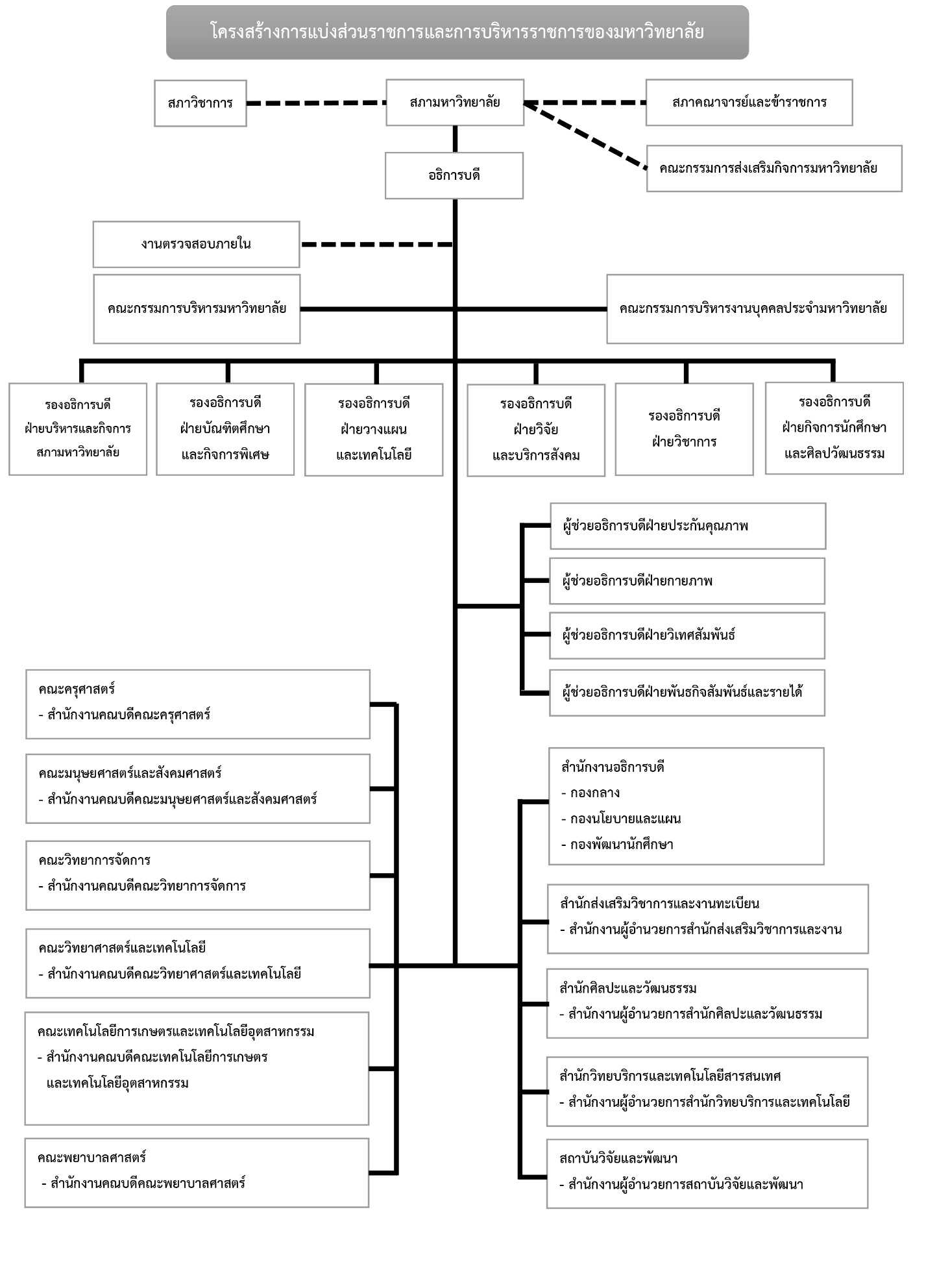 แผนภูมิที่ 1 โครงสร้างการแบ่งส่วนราชการของมหาวิทยาลัยราชภัฏเพชรบูรณ์ 
		(ที่มา : มหาวิทยาลัยราชภัฏเพชรบูรณ์ 2567)ส่วนที่  2  บริบทหน่วยงานประวัติสำนักงานอธิการบดีสำนักงานอธิการบดี มหาวิทยาลัยราชภัฏเพชรบูรณ์ เป็นหน่วยงานตามพระราชบัญญัติมหาวิทยาลัยราชภัฏ พุทธศักราช 2547 เดิมมีฐานะเป็นสำนักงานอธิการ มีหัวหน้าสำนักงานอธิการเป็นผู้กำกับดูแลหน้าที่หลัก  ส่งเสริมสนับสนุนภารกิจของสถาบัน  ได้แก่ การประสานงานหน่วยงานต่าง ๆ ทั้งภายในและภายนอกสถาบันในด้าน การเงิน พัสดุ ยานพาหนะ อาคารสถานที่ อนามัยและสุขาภิบาล   การเจ้าหน้าที่ ประชาสัมพันธ์ ธุรการและงานเลขานุการ ปัจจุบันสำนักงานอธิการมีฐานะเป็นสำนักงานอธิการบดี มีผู้อำนวยการสำนักงานอธิการบดีเป็นผู้กำกับดูแล	ต่อมาในปี พ.ศ. 2549  ได้มีประกาศกระทรวงศึกษาธิการ เรื่อง การแบ่งส่วนราชการในมหาวิทยาลัยราชภัฏเพชรบูรณ์ พ.ศ. 2549  ประกอบกับประกาศมหาวิทยาลัยราชภัฏเพชรบูรณ์ เรื่องการแบ่งส่วนราชการเป็นงานภายในมหาวิทยาลัยราชภัฏเพชรบูรณ์ พ.ศ. 2565  และแบ่งส่วนราชการในสำนักงานอธิการบดีออกเป็น 3 กอง  ดังนี้	1. กองกลาง  มีหน้าที่ให้การสนับสนุนกิจกรรมด้านการบริหารและการบริการ ซึ่งประกอบด้วย งานอำนวยการและงานเลขานุการอธิการบดี รองอธิการบดี การประสานงานกับหน่วยงานหรือส่วนราชการต่าง ๆ การเผยแพร่ประชาสัมพันธ์ข่าวสารภายในและภายนอกมหาวิทยาลัย โดยมีกลุ่มงานที่เกี่ยวข้องดังนี้ งานบริหารและธุรการ งานเลขานุการผู้บริหาร งานการเจ้าหน้าที่ งานคลัง งานพัสดุ 
งานทรัพย์สินและสวัสดิการ งานกายภาพและอาคารสถานที่ งานประชาสัมพันธ์ งานกิจการสภามหาวิทยาลัย การประชุมและพิธีการ งานนิติกร  และงานบริการอื่น ๆ  ที่ไม่อยู่ในความรับผิดชอบของหน่วยงานใด	2. กองนโยบายและแผน  มีหน้าที่ให้การสนับสนุนกิจกรรมด้านการบริหาร การวิเคราะห์นโยบาย แผนงาน โครงการ งบประมาณ ผังแม่บท การทำข้อมูลและระบบสารสนเทศเพื่อการบริหาร การติดตามและประเมินผล จัดทำรายงานการประกันคุณภาพการศึกษารวมทั้งเสนอแนะให้ข้อมูลในกรณีต่าง ๆ แก่คณะผู้บริหาร เพื่อเป็นประโยชน์ต่อการตัดสินใจในการปฏิบัติภารกิจของผู้บริหารมหาวิทยาลัย 
ให้สามารถพัฒนามหาวิทยาลัยบรรลุผลสำเร็จตามนโยบาย  โดยมีกลุ่มงานที่เกี่ยวข้องดังนี้ งานบริหารและธุรการ งานวิเคราะห์แผน งบประมาณ และยุทธศาสตร์ งานผังแม่บทและออกแบบก่อสร้าง งานวิเทศสัมพันธ์และสถาบันภาษา งานประกันคุณภาพและการประเมิน	3. กองพัฒนานักศึกษา  มีหน้าที่ให้การสนับสนุนส่งเสริมการบริการนักศึกษา กิจกรรมนันทนาการ การจัดสวัสดิการ และการอนุรักษ์ศิลปวัฒนธรรม เพื่อพัฒนาคุณภาพนักศึกษา  โดยมีกลุ่มงานที่เกี่ยวข้องดังนี้ งานบริหารและธุรการ งานแผนงานและกิจการนักศึกษา งานบริการและสวัสดิการนักศึกษา	ดังนั้น สำนักงานอธิการบดีจึงมีหน้าที่หลักโดยรวมคือการส่งเสริมสนับสนุนภารกิจต่าง ๆ ของมหาวิทยาลัย ฯ เพื่ออำนวยประโยชน์ต่อการบริหาร การบริการ และการเรียนการสอน ทั้งนี้สำนักงานอธิการบดีได้นำ วิสัยทัศน์ พันธกิจ และยุทธศาสตร์ของมหาวิทยาลัย มาเชื่อมโยงเป็นแนวทางในการจัดทำแผนยุทธศาสตร์ เพื่อพัฒนาสำนักงานอธิการบดี ให้มีศักยภาพและเป็นไปตามทิศทางการพัฒนาของมหาวิทยาลัยได้อย่างเหมาะสมวิสัยทัศน์ พันธกิจของสำนักงานอธิการบดีวิสัยทัศน์  “การบริหารจัดการการให้บริการ งานงบประมาณ ต้องมีประสิทธิภาพ และประสิทธิผล เน้นการสร้างสรรค์มหาวิทยาลัยให้ก้าวหน้าอีกทั้งจัดให้บริการและพัฒนานักศึกษาทุกด้าน เพื่อให้มีคุณลักษณะที่พึงประสงค์ของสังคม”พันธกิจ     สำนักงานอธิการบดี มีพันธกิจ ในการดำเนินงานดังนี้มุ่งมั่นพัฒนาการให้บริการ / ประสานหน่วยงานภายในและภายนอกให้สอดคล้องกับ การเปลี่ยนแปลงโดยใช้เทคโนโลยีบริหารจัดการ ด้านการวางแผนงาน โครงการ การเงินงบประมาณ อย่างโปร่งใสและสามารถตรวจสอบได้ สนับสนุนการศึกษาวิชาการและวิชาชีพ ส่งเสริมกิจกรรมและนันทนาการ พัฒนาคุณภาพนักศึกษาทำนุบำรุง อนุรักษ์ ส่งเสริมศิลปวัฒนธรรม บริการและจัดสวัสดิการให้นักศึกษา อย่างเหมาะสมและมีศักยภาพโครงสร้างการแบ่งส่วนราชการของสำนักงานอธิการบดี